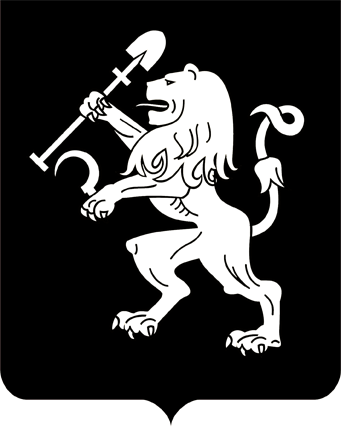 АДМИНИСТРАЦИЯ ГОРОДА КРАСНОЯРСКАПОСТАНОВЛЕНИЕО внесении изменений в постановление администрациигорода от 27.09.2012 № 415В целях оптимизации схемы размещения временных сооружений, в связи с обращениями физических и юридических лиц о включении временных сооружений в схему размещения временных сооружений              на территории города Красноярска, утвержденную постановлением              администрации города от 27.09.2012 № 415, в соответствии со ст. 16 Федерального закона от 06.10.2003 № 131-ФЗ «Об общих принципах организации местного самоуправления в Российской Федерации»,              постановлением администрации города от 02.04.2012 № 137                     «Об утверждении Порядка разработки и утверждения схемы размещения временных сооружений на территории города Красноярска», руководствуясь ст. 41, 58, 59 Устава города Красноярска, ПОСТАНОВЛЯЮ:1. Внести в таблицу приложения к постановлению администрации города от 27.09.2012 № 415 «Об утверждении схемы размещения                    временных сооружений на территории города Красноярска» следующие изменения:1) графу «Период размещения временных сооружений» строк 324, 1602 изложить в следующей редакции: «до 01.01.2022»;2) графу «Период размещения временных сооружений» строк 82, 1421 изложить в следующей редакции: «до 01.04.2022»;3) графу «Период размещения временных сооружений» строк 78, 165, 384, 877 изложить в следующей редакции: «до 01.07.2022»;4) графу «Период размещения временных сооружений» строки 525 изложить в следующей редакции: «до 23.12.2023»;5) графу «Период размещения временных сооружений» строк 717, 833, 1649, 2583 изложить в следующей редакции: «до 01.07.2024»;6) в графе «Вид временного сооружения» строки 843 слова «Мастерская по обслуживанию автомобилей» заменить словами «Комплекс временных объектов»;7) в графе «Площадь временного сооружения, кв. м» строки 843 цифры «63,66» заменить цифрами «97,7»;8) строку 2219 признать утратившей силу;9) дополнить строками 2965–2973 в редакции согласно прило-жению к настоящему постановлению.2. Настоящее постановление опубликовать в газете «Городские новости» и разместить на официальном сайте администрации города.Глава города                                                                                 С.В. ЕреминПриложениек постановлению администрации города от ____________ № _________19.10.2021№ 817№ п/пВид временного сооруженияАдресныйориентиррасположения временного сооруженияПлощадь временного сооружения, кв. мПериод размещения временных сооружений«2965Автостоянкад. Бадалык (напротив) 2 802,0до 01.07.20282966Площадка для парковки (парковка)микрорайон «Нанжуль-Солнечный»18 300,0до 01.07.20262967Летняя верандаул. Взлетная, 2873,5до 01.07.20262968Спортивный павильоностров Отдыха(240 метров южнее здания по адресу: остров Отдыха, 12)1 800,0до 01.07.20262969Павильонул. Свердловская, 29347,7до 01.07.20262970Площадка для парковки (парковка)жилой район «Покровский» (ул. Линейная, между дома-ми № 109 и № 143)2 803,0до 01.07.20262971Автостоянкаул. Бограда, 144а2 448,0до 01.07.20262972Автостоянкаул. Бограда, 1341 556,0до 01.07.20262973Автостоянкаул. Бограда, 214 500,0до 01.07.2026»